  MĚSÍČNÍ PLÁN 2018/2019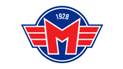 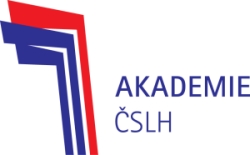 Poznámka : Je možné, že ještě vložíme nějaký trénink na suchu. Budeme vás včas informovat.KATEGORIE:MŽBMĚSÍC:SRPENTRENÉŘI:TUREK, VYLÍČIL, ČECHDENDENDOPOLEDNEDOPOLEDNEDOPOLEDNEDOPOLEDNEDOPOLEDNEODPOLEDNEODPOLEDNEODPOLEDNEODPOLEDNEODPOLEDNEODPOLEDNEDENDENSrazSucháLedOdchodMístoSrazSucháLedOdchodMístoRegeneraceSt1Čt2Pá3So4Ne5Po68:008:4510:30Út78:008:4510:15St88:008:4510:15Čt98:008:4510:15Pá10So11Ne12Po136:457:309:00Út146:457:309:00St15Čt166:457:309:00Pá176:457:309:00So18Ne19Po20Út216:257:008:30St22Čt237:558:3010:00Pá248:008:4510:15So25Turnaj  České BudějoviceTurnaj  České BudějoviceTurnaj  České BudějoviceTurnaj  České BudějoviceTurnaj  České BudějoviceTurnaj  České BudějoviceTurnaj  České BudějoviceTurnaj  České BudějoviceTurnaj  České BudějoviceTurnaj  České BudějoviceTurnaj  České BudějoviceNe26Turnaj  České BudějoviceTurnaj  České BudějoviceTurnaj  České BudějoviceTurnaj  České BudějoviceTurnaj  České BudějoviceTurnaj  České BudějoviceTurnaj  České BudějoviceTurnaj  České BudějoviceTurnaj  České BudějoviceTurnaj  České BudějoviceTurnaj  České BudějovicePo27Út28St297:458:3010:00Čt3011:3012:1513:45Pá31